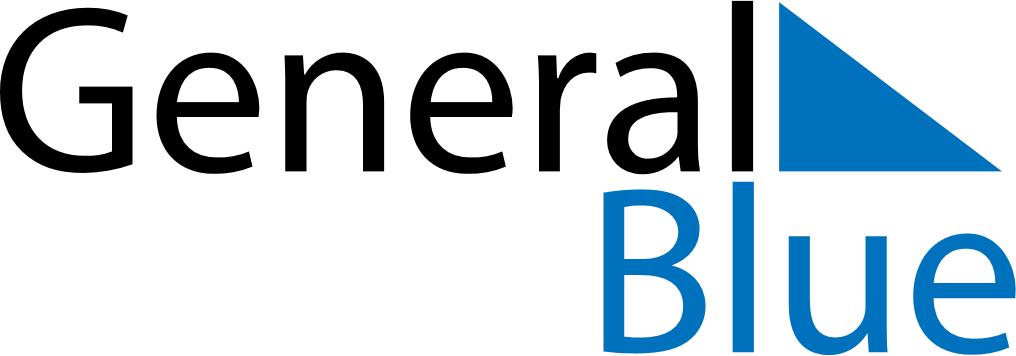 December 2024December 2024December 2024December 2024December 2024December 2024Ceska Trebova, Pardubicky, CzechiaCeska Trebova, Pardubicky, CzechiaCeska Trebova, Pardubicky, CzechiaCeska Trebova, Pardubicky, CzechiaCeska Trebova, Pardubicky, CzechiaCeska Trebova, Pardubicky, CzechiaSunday Monday Tuesday Wednesday Thursday Friday Saturday 1 2 3 4 5 6 7 Sunrise: 7:30 AM Sunset: 3:55 PM Daylight: 8 hours and 25 minutes. Sunrise: 7:31 AM Sunset: 3:55 PM Daylight: 8 hours and 23 minutes. Sunrise: 7:33 AM Sunset: 3:54 PM Daylight: 8 hours and 21 minutes. Sunrise: 7:34 AM Sunset: 3:54 PM Daylight: 8 hours and 19 minutes. Sunrise: 7:35 AM Sunset: 3:53 PM Daylight: 8 hours and 18 minutes. Sunrise: 7:36 AM Sunset: 3:53 PM Daylight: 8 hours and 16 minutes. Sunrise: 7:38 AM Sunset: 3:53 PM Daylight: 8 hours and 15 minutes. 8 9 10 11 12 13 14 Sunrise: 7:39 AM Sunset: 3:53 PM Daylight: 8 hours and 13 minutes. Sunrise: 7:40 AM Sunset: 3:52 PM Daylight: 8 hours and 12 minutes. Sunrise: 7:41 AM Sunset: 3:52 PM Daylight: 8 hours and 11 minutes. Sunrise: 7:42 AM Sunset: 3:52 PM Daylight: 8 hours and 10 minutes. Sunrise: 7:43 AM Sunset: 3:52 PM Daylight: 8 hours and 9 minutes. Sunrise: 7:44 AM Sunset: 3:52 PM Daylight: 8 hours and 8 minutes. Sunrise: 7:44 AM Sunset: 3:52 PM Daylight: 8 hours and 7 minutes. 15 16 17 18 19 20 21 Sunrise: 7:45 AM Sunset: 3:52 PM Daylight: 8 hours and 7 minutes. Sunrise: 7:46 AM Sunset: 3:53 PM Daylight: 8 hours and 6 minutes. Sunrise: 7:47 AM Sunset: 3:53 PM Daylight: 8 hours and 6 minutes. Sunrise: 7:47 AM Sunset: 3:53 PM Daylight: 8 hours and 5 minutes. Sunrise: 7:48 AM Sunset: 3:54 PM Daylight: 8 hours and 5 minutes. Sunrise: 7:49 AM Sunset: 3:54 PM Daylight: 8 hours and 5 minutes. Sunrise: 7:49 AM Sunset: 3:54 PM Daylight: 8 hours and 5 minutes. 22 23 24 25 26 27 28 Sunrise: 7:50 AM Sunset: 3:55 PM Daylight: 8 hours and 5 minutes. Sunrise: 7:50 AM Sunset: 3:55 PM Daylight: 8 hours and 5 minutes. Sunrise: 7:51 AM Sunset: 3:56 PM Daylight: 8 hours and 5 minutes. Sunrise: 7:51 AM Sunset: 3:57 PM Daylight: 8 hours and 5 minutes. Sunrise: 7:51 AM Sunset: 3:57 PM Daylight: 8 hours and 6 minutes. Sunrise: 7:51 AM Sunset: 3:58 PM Daylight: 8 hours and 6 minutes. Sunrise: 7:52 AM Sunset: 3:59 PM Daylight: 8 hours and 7 minutes. 29 30 31 Sunrise: 7:52 AM Sunset: 4:00 PM Daylight: 8 hours and 8 minutes. Sunrise: 7:52 AM Sunset: 4:01 PM Daylight: 8 hours and 8 minutes. Sunrise: 7:52 AM Sunset: 4:02 PM Daylight: 8 hours and 9 minutes. 